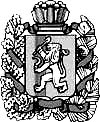 АДМИНИСТРАЦИЯ ПЕРВОМАНСКОГО СЕЛЬСОВЕТАМАНСКОГО РАЙОНАКРАСНОЯРСКОГО КРАЯПОСТАНОВЛЕНИЕ17.10.2023                        п. Первоманск                                     № 134О внесении изменений в постановление от 10.11.2016 № 297 «Об утверждении Порядка принятия решений о признании безнадежной к взысканию задолженности по платежам в бюджет Администрации муниципального образования Первоманского сельсовета»В соответствии с Федеральным законом от 06.10.2003 № 131-ФЗ «Об общих принципах организации местного самоуправления в Российской Федерации», постановлением Правительства РФ от 06.05.2016  № 393, руководствуясь Уставом Первоманского сельсовета,  администрация Первоманского сельсовета ПОСТАНОВЛЯЕТ: Внести изменения в постановление от 10.11.2016 № 297 «Об утверждении Порядка принятия решений о признании безнадежной к взысканию задолженности по платежам в бюджет Администрации муниципального образования Первоманского сельсовета»:  1.1. подпункт 3 пункта 1.5 Порядка  изложить в новой редакции: «3) документы, подтверждающие случаи признания безнадежной к взысканию задолженности по платежам в местный бюджет, в том числе: а) документ, свидетельствующий о смерти физического лица - плательщика платежей в бюджет или подтверждающий факт объявления его умершим;б) судебный акт о завершении конкурсного производства или завершении реализации имущества гражданина - плательщика платежей в бюджет, являвшегося индивидуальным предпринимателем, а также документ, содержащий сведения из Единого государственного реестра индивидуальных предпринимателей о прекращении физическим лицом - плательщиком платежей в бюджет деятельности в качестве индивидуального предпринимателя в связи с принятием судебного акта о признании его несостоятельным (банкротом);в) судебный акт о завершении конкурсного производства или завершении реализации имущества гражданина - плательщика платежей в бюджет;г) документ, содержащий сведения из Единого государственного реестра юридических лиц о прекращении деятельности в связи с ликвидацией организации - плательщика платежей в бюджет;д) документ, содержащий сведения из Единого государственного реестра юридических лиц об исключении юридического лица - плательщика платежей в бюджет из указанного реестра по решению регистрирующего органа;е) акт об амнистии или о помиловании в отношении осужденных к наказанию в виде штрафа или судебный акт, в соответствии с которым администратор доходов бюджета утрачивает возможность взыскания задолженности по платежам в бюджет;ж) постановление судебного пристава-исполнителя об окончании исполнительного производства в связи с возвращением взыскателю исполнительного документа по основанию, предусмотренному пунктом 3 или 4 части 1 статьи 46 Федерального закона "Об исполнительном производстве";з) судебный акт о возвращении заявления о признании должника несостоятельным (банкротом) или прекращении производства по делу о банкротстве в связи с отсутствием средств, достаточных для возмещения судебных расходов на проведение процедур, применяемых в деле о банкротстве;и) постановление о прекращении исполнения постановления о назначении административного наказания.1.2. подпункт 2 пункта 2.13 Порядка дополнить словами «при наличии».Контроль за исполнением настоящего постановления оставляю за собой.Настоящее постановление вступает в силу после официального опубликования в информационном бюллетене «Ведомости Манского района». Глава  Первоманского                                                      Т. А. Краснослободцевасельсовета